1. pielikumsDienvidkurzemes novada pašvaldības domes26.08.2022. saistošajiem noteikumiem Nr.2022/32"Par alkoholisko dzērienu mazumtirdzniecību novietnēs"Dienvidkurzemes novada pašvaldībaiIESNIEGUMSLūdzu izsniegt saskaņojumu alkoholisko dzērienu mazumtirdzniecībai novietnē Dienvidkurzemes novadā:Alkoholisko dzērienu veidi, ko paredzēts tirgot novietnē, un absolūtā spirta daudzums alkoholiskajos dzērienos (ja nepieciešams plašāks uzskaitījums, pievienot sarakstu):Pielikumā: Apliecinu, ka iesniegumā sniegtās ziņas ir patiesas un neiebilstu, ka tās tiks pārbaudītas nepieciešamajās datu bāzēs, iestādēs un pašvaldības rīcībā esošajos reģistros.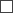 Komersanta nosaukumsReģistrācijas numursJuridiskā adreseNovietnes atrašanās vieta (adrese)Plānotais termiņš alkoholisko dzērienu mazumtirdzniecībai novietnēDarba laiksPar tirdzniecību novietnes vietā atbildīgā personaKomersanta amatpersonas tālruņa numurs, e-pasta adresenovietnes atrašanās vietas īpašumu vai nomas tiesību apliecinoša dokumenta kopijaDienvidkurzemes novada būvvaldes saskaņojums par novietnes izvietošanas vietu un vizuālo noformējumu202__. gada ___.___________(paraksts, atšifrējums, amats)